MCADAMS LADY GATOR SOCCER SCHEDULE 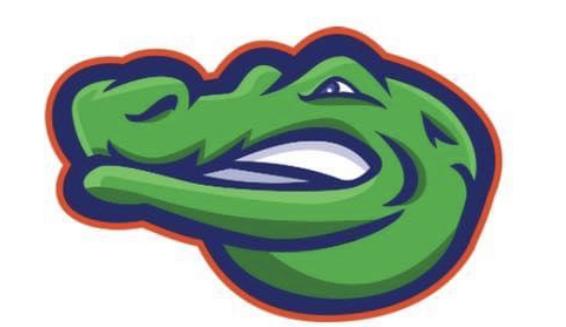 First practice March 19thDATE   	  	  	     OPPONENT       			LOCATION Mar 27th			         Kranz 				    KranzApr 2nd			     Creekside				 CreeksideApr 11th			    Friendswood				 McAdamsApr 18th			   Victory Lakes 				Victory Lakes Apr 25th 			        Bayside 				  McAdamsMay 2nd 			    Dickinson JH				Dickinson JHMay 9th			      Brookside (ND)			  McAdams  *B Team Kickoff starts at 4:45, A team plays 10 minutes after B team ends